ETSI GS NFV-IFA 040 V5.0.2 (2024-04)Network Functions Virtualisation (NFV) Release 4;Management and Orchestration;Requirements for service interfaces and object model forOS container management and orchestration specificationDisclaimerThe present document has been produced and approved by the Network Functions Virtualisation (NFV) ETSI Industry Specification Group (ISG) and represents the views of those members who participated in this ISG.
It does not necessarily represent the views of the entire ETSI membership.Group SpecificationReferenceRGS/NFV-IFA040ed451Keywordscontainer, interface, management, NFV, orchestration, serviceETSI650 Route des LuciolesF-06921 Sophia Antipolis Cedex – FRANCETel.: +33 4 92 94 42 00   Fax: +33 4 93 65 47 16Siret N° 348 623 562 00017 – APE 7112BAssociation à but non ucrative enregistrée à laSous-Préfecture de Grasse (06) N° w061004871Important noticeThe present document can be downloaded from:
https://www.etsi.org/standards-searchThe present document may be made available in electronic versions and/or in print. The content of any electronic and/or print versions of the present document shall not be modified without the prior written authorization of ETSI. In case of any existing or perceived difference in contents between such versions and/or in print, the prevailing version of an ETSI deliverable is the one made publicly available in PDF format at www.etsi.org/deliver.Users of the present document should be aware that the document may be subject to revision or change of status. Information on the current status of this and other ETSI documents is available at https://portal.etsi.org/TB/ETSIDeliverableStatus.aspxIf you find errors in the present document, please send your comment to one of the following services:
https://portal.etsi.org/People/CommiteeSupportStaff.aspxIf you find a security vulnerability in the present document, please report it through our Coordinated Vulnerability Disclosure Program:https://www.etsi.org/standards/coordinated-vulnerability-disclosureNotice of disclaimer & limitation of liabilityThe information provided in the present deliverable is directed solely to professionals who have the appropriate degree of experience to understand and interpret its content in accordance with generally accepted engineering or other professional standard and applicable regulations. No recommendation as to products and services or vendors is made or should be implied.No representation or warranty is made that this deliverable is technically accurate or sufficient or conforms to any law and/or governmental rule and/or regulation and further, no representation or warranty is made of merchantability or fitness for any particular purpose or against infringement of intellectual property rights.In no event shall ETSI be held liable for loss of profits or any other incidental or consequential damages.Any software contained in this deliverable is provided “AS IS” with no warranties, express or implied, including but not limited to, the warranties of merchantability, fitness for a particular purpose and non-infringement of intellectual property rights and ETSI shall not be held liable in any event for any damages whatsoever (including, without limitation, damages for loss of profits, business interruption, loss of information, or any other pecuniary loss) arising out of or related to the use of or inability to use the software.Copyright NotificationNo part may be reproduced or utilized in any form or by any means, electronic or mechanical, including photocopying and microfilm except as authorized by written permission of ETSI.
The content of the PDF version shall not be modified without the written authorization of ETSI.
The copyright and the foregoing restriction extend to reproduction in all media.© ETSI 2023.All rights reserved.
ContentsIntellectual Property Rights	4Foreword	4Modal verbs terminology	44	Scope	52	References	52.1	Normative references	52.2	Informative references	53	Definition of terms, symbols and abbreviations	63.1	Terms	63.2	Symbols	63.3	Abbreviations	64	Overview and framework for OS container management and orchestration	64.1	Introduction	64.2	Framework	74.2.1	Overview	74.2.2	CISM function and CISM services	74.2.3	CIR function and CIR services	85	OS container NFV object model	95.1	Introduction	95.2	Managed objects	95.2.1	Managed Container Infrastructure Object	95.2.1.1	Purpose	95.2.1.2	Relationship to the existing NFV-MANO information model	105.2.2	Managed Container Infrastructure Object Package	115.2.2.1	Purpose	115.2.2.2	Relationship to the existing NFV-MANO information model	115.2.3	Namespace	125.2.4	Namespace quota	125.2.5	OS container Image	125.3	Objects relationship	126	CISM service requirements	136.1	Introduction	136.2	General CISM service requirements	136.3	OS container workload management service interface requirements	146.4	OS container compute management service interface requirements	156.5	OS container storage management service interface requirements	156.6	OS container network management service interface requirements	166.7	OS container configuration management service interface requirements	166.8	OS container workload performance management service interface requirements	176.9	OS container workload fault management service interface requirements	187	OS container Image Registry service requirements	197.1	Introduction	197.2	General OS container image registry service requirements	197.3	OS container image management service interface requirements	19Annex A (informative): Change history	20History	22Intellectual Property RightsEssential patents IPRs essential or potentially essential to normative deliverables may have been declared to ETSI. The declarations pertaining to these essential IPRs, if any, are publicly available for ETSI members and non-members, and can be found in ETSI SR 000 314: “Intellectual Property Rights (IPRs); Essential, or potentially Essential, IPRs notified to ETSI in respect of ETSI standards”, which is available from the ETSI Secretariat. Latest updates are available on the ETSI Web server (https://ipr.etsi.org/).Pursuant to the ETSI Directives including the ETSI IPR Policy, no investigation regarding the essentiality of IPRs, including IPR searches, has been carried out by ETSI. No guarantee can be given as to the existence of other IPRs not referenced in ETSI SR 000 314 (or the updates on the ETSI Web server) which are, or may be, or may become, essential to the present document.TrademarksThe present document may include trademarks and/or tradenames which are asserted and/or registered by their owners. ETSI claims no ownership of these except for any which are indicated as being the property of ETSI, and conveys no right to use or reproduce any trademark and/or tradename. Mention of those trademarks in the present document does not constitute an endorsement by ETSI of products, services or organizations associated with those trademarks.DECT™, PLUGTESTS™, UMTS™ and the ETSI logo are trademarks of ETSI registered for the benefit of its Members. 3GPP™ and LTE™ are trademarks of ETSI registered for the benefit of its Members and of the 3GPP Organizational Partners. oneM2M™ logo is a trademark of ETSI registered for the benefit of its Members and of the oneM2M Partners. GSM® and the GSM logo are trademarks registered and owned by the GSM Association.ForewordThis Group Specification (GS) has been produced by ETSI Industry Specification Group (ISG) Network Functions Virtualisation (NFV).Modal verbs terminologyIn the present document “shall”, “shall not”, “should”, “should not”, “may”, “need not”, “will”, “will not”, “can” and “cannot” are to be interpreted as described in clause 3.2 of the ETSI Drafting Rules (Verbal forms for the expression of provisions).“must” and “must not” are NOT allowed in ETSI deliverables except when used in direct citation.ScopeThe present document specifies the NFV object model for OS container management and orchestration. The present document also specifies requirements on the list of services to be offered by architectural elements providing the Container Infrastructure Service Management (CISM) and Container Image Registry (CIR) functions described in ETSI GR NFV-IFA 029 [i.2] and on the interfaces for exposing these services to NFV-MANO and other consuming entities.2	References2.1	Normative referencesReferences are either specific (identified by date of publication and/or edition number or version number) or non-specific. For specific references, only the cited version applies. For non-specific references, the latest version of the referenced document (including any amendments) applies.Referenced documents which are not found to be publicly available in the expected location might be found at https://docbox.etsi.org/Reference.NOTE:	While any hyperlinks included in this clause were valid at the time of publication, ETSI cannot guarantee their long term validity.The following referenced documents are necessary for the application of the present document.[1]	ETSI GS NFV-IFA 010: "Network Functions Virtualisation (NFV) Release 5; Management and Orchestration; Functional requirements specification".[2]	ETSI GS NFV-IFA 011: "Network Functions Virtualisation (NFV) Release 5; Management and Orchestration; VNF Descriptor and Packaging Specification".[3]	ETSI GS NFV-IFA 045: "Network Functions Virtualisation (NFV) Release 4; Management and Orchestration; Faults and alarms modelling specification".2.2	Informative referencesReferences are either specific (identified by date of publication and/or edition number or version number) or non-specific. For specific references, only the cited version applies. For non-specific references, the latest version of the referenced document (including any amendments) applies.NOTE:	While any hyperlinks included in this clause were valid at the time of publication, ETSI cannot guarantee their long term validity.The following referenced documents are not necessary for the application of the present document but they assist the user with regard to a particular subject area.[i.1]	ETSI GR NFV 003: "Network Functions Virtualisation (NFV); Terminology for Main Concepts in NFV".[i.2]	ETSI GR NFV-IFA 029: "Network Functions Virtualisation (NFV) Release 3; Architecture; Report on the Enhancements of the NFV architecture towards “Cloud-native” and “PaaS”".[i.3]	Void.[i.4]	ETSI GS NFV 006: "Network Functions Virtualisation (NFV) Release 4; Management and Orchestration; Architectural Framework Specification".[i.5]	ETSI GR NFV-IFA 038: "Network Functions Virtualisation (NFV) Release 4; Architectural framework; Report on network connectivity for container-based VNF".3	Definition of terms, symbols and abbreviations3.1	TermsFor the purposes of the present document, the terms given in ETSI GR NFV 003 [i.1] apply.3.2	SymbolsVoid.3.3	AbbreviationsFor the purposes of the present document, the abbreviations given in ETSI GR NFV 003 [i.1] apply.4	Overview and framework for OS container management and orchestration4.1	IntroductionThe NFV-MANO architectural framework described in ETSI GS NFV 006 [i.4] identifies the following functional blocks/entities:NFV Orchestrator (NFVO);VNF Manager (VNFM); andVirtualised Infrastructure Manager (VIM).ETSI GR NFV-IFA 029 [i.2] identifies the following functions required for the management and orchestration of OS containers:Container Infrastructure Service Management (CISM); andContainer Image Registry (CIR).The CISM is responsible for maintaining the containerized workloads as Managed Container Infrastructure Objects (MCIOs).The CIR is responsible for storing and maintaining information of OS container software images.The functional requirements for the CISM and the CIR specified in ETSI GS NFV-IFA 010 [1] shall apply.The requirements for the VNF Package and the information elements for the VNFD to support OS container management and orchestration specified in ETSI GS NFV-IFA 011 [2] shall apply.The present document specifies the requirements on the list of services to be provided by the CISM and the CIR, and on the management services interfaces to expose these services to other NFV-MANO functional entities and/or external entities outside NFV-MANO.4.2	Framework4.2.1	OverviewThe CISM and CIR functions provide one or more management capabilities which can be invoked by using one or more management service interfaces.The services for the management and orchestration of OS containers are exposed via management service interfaces by the CISM and CIR functions as specified in the present document. The management service interfaces can be consumed by:other NFV-MANO functional entities; and/orconsumers outside NFV-MANO.The CISM and CIR functions produce the management service interfaces, which are invoked by consumers within an NFV-MANO functional entity and/or within an external entity outside NFV-MANO.4.2.2	CISM function and CISM servicesThe CISM function offers multiple types of CISM services, i.e. OS container management services or other services, which are exposed by the OS container management service interfaces or other service interfaces respectively. More than one instance of an OS container management service interface is possible to cater for the possibility to expose different versions of a type of OS container management service interface. Other services than the OS container management services that may be offered by the CISM are not specified in the present document.Figure 4.2.2-1 illustrates an example of the relationship between the different concepts introduced in the present clause.The CISM function acts as the producer of three specific instances of OS container management services and their associated OS container management service interfaces plus one instance of another CISM service and its associated service interface. In this example, the types of CISM services are: “OS container management service A”, “OS container management service B”, “CISM service C”, and “OS container management service D”. The instance of “OS container management service D” is available and accessible via the same type of OS container management service interface, but through different interface instances providing different API endpoints. As an example, the API endpoints can provide different paths indicating the support of different versions of the same type of OS container management service interface. The example in figure 4.2.2-1 also shows three consumer instances, namely “NFV-MANO functional entity X”, “NFV-MANO functional entity Y”, and “external entity Z”. Each consumer instance may access one or more CISM services via their respective service interfaces.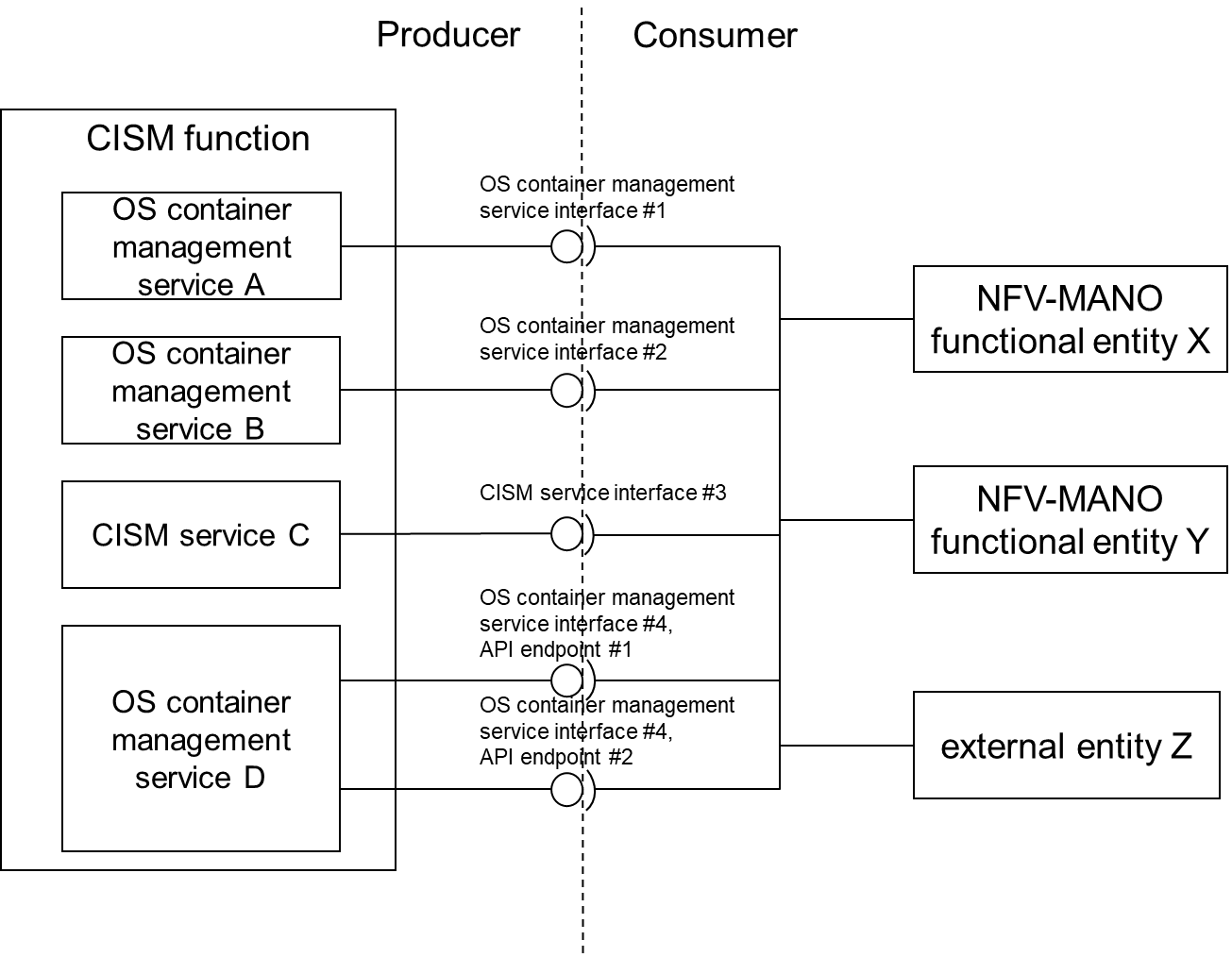 Figure 4.2.2-1: Example of CISM function, CISM services, OS container
management service interfaces, and consumers4.2.3	CIR function and CIR servicesThe CIR function offers multiple types of OS container image management services, which are exposed by the OS container image management service interfaces. More than one instance of an OS container image management service interface is possible to cater for the possibility to expose different versions of a type of OS container image management service interface.Figure 4.2.3-1 illustrates an example of the relationship between the different concepts introduced in the present clause.The CIR function acts as the producer of three specific instances of OS container image management services and their associated OS container image management service interfaces. In this example, the types of CIR services are: “OS container image management service A”, “OS container image management service B”, and “OS container image management service C”. The instance of “OS container image management service C” is available and accessible via the same type of OS container image management service interface, but through different interface instances providing different API endpoints. As an example, the API endpoints can provide different paths indicating the support of different versions of the same type of OS container image management service interface. The example in figure 4.2.3-1 also shows three consumer instances, namely “NFV-MANO functional entity X”, “NFV-MANO functional entity Y”, and “external entity Z”. Each consumer instance may access one or more OS container image management services via their respective OS container image management service interfaces.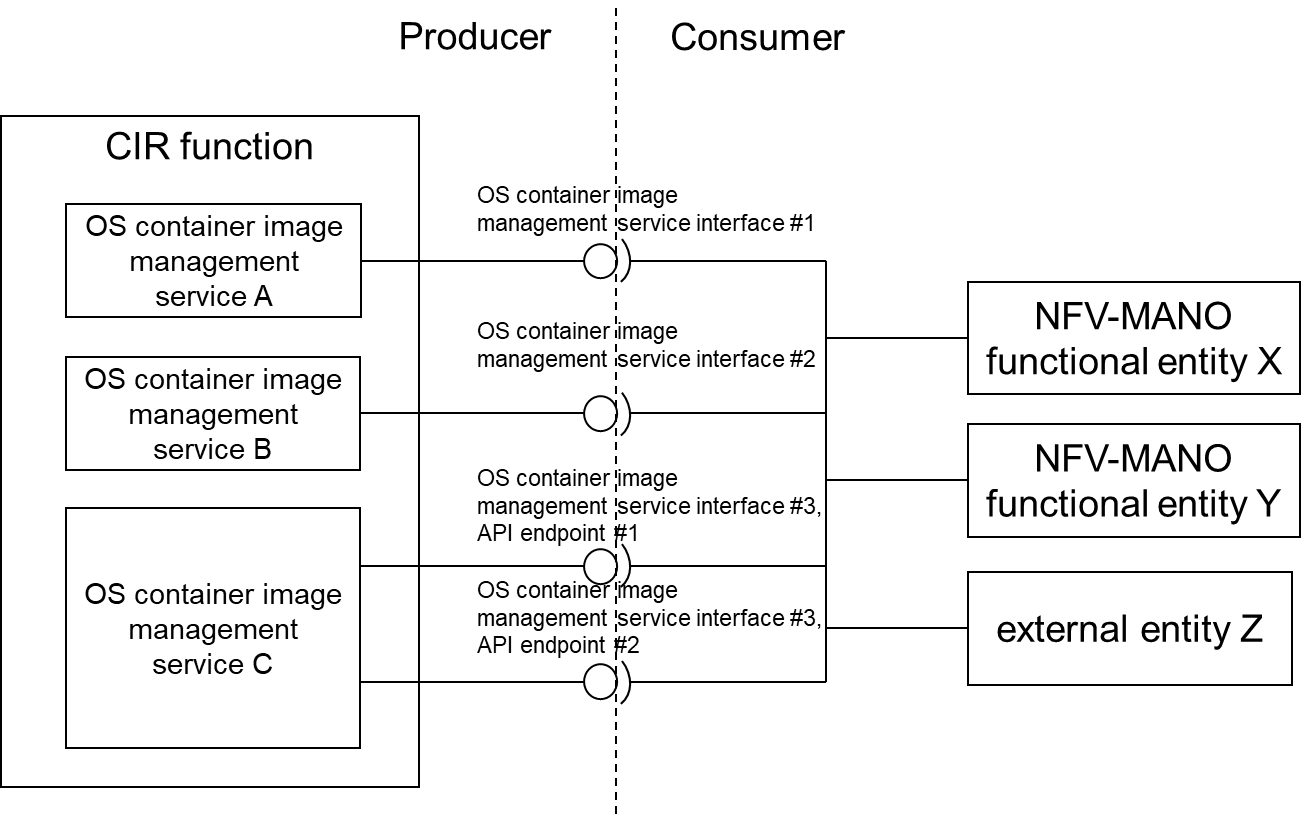 Figure 4.2.3-1: Example of CIR function, OS container image management services,
OS container image management service interfaces, and consumers5	OS container NFV object model5.1	IntroductionClause 5 of the present document specifies the NFV object model for OS container management and orchestration. It describes and specifies abstract NFV objects related to OS container management and orchestration. It also specifies the relationship of these abstract NFV objects to the information models of NFV-MANO. The terms for these abstract NFV objects are used in the subsequent clauses of the present document to specify generic requirements on the services and management service interfaces exposed by the CISM and the CIR. The abstract NFV objects are also expected to be used in specifications profiling APIs of de-facto standard solutions, to map the abstract NFV objects to objects of the specific de-facto standard solution.Some of the abstract NFV objects for OS container management and orchestration have been introduced in ETSI GR NFV-IFA 029 [i.2], but are formally specified in the present document.5.2	Managed objects5.2.1	Managed Container Infrastructure Object5.2.1.1	PurposeA Managed Container Infrastructure Object (MCIO) is an abstract NFV object for OS container management and orchestration, introduced by ETSI GR NFV-IFA 029 [i.2]. It is an object managed and exposed by the CISM, characterized by the desired and actual state of a containerized workload, including its requested and allocated infrastructure resources and applicable policies. The desired state of an MCIO is specified in a declarative descriptor which may include references to OS container images. This declarative descriptor is interpreted by the CISM.Different types of MCIOs with different requested infrastructure resources exist. Requested infrastructure resources indicate the types of resources (e.g., compute, storage and network) and their supported capabilities (e.g., CPU capacity, supported power profiles, etc.). Placement constraints, such as affinity/anti-affinity rules and tags can also be provided for the requested infrastructure resources. An MCIO is created by the CISM by allocating its requested infrastructure resources on Container Infrastructure Service (CIS) instances. Dependent on its type, the creation of an MCIO may include the deployment of an OS container image. MCIOs are lifecycle managed via change requests on their desired state, utilizing a modified declarative descriptor sent to the CISM, which adapts the infrastructure resource allocations according to the changed infrastructure resource requests.5.2.1.2	Relationship to the existing NFV-MANO information modelDependent on its type, an MCIO is represented by a corresponding object in the existing NFV-MANO information model. An MCIO requesting compute and/or storage infrastructure resources is mapped to a VNF Component (VNFC). An MCIO requesting network infrastructure resources for VNF external connectivity is mapped to an applicable sub-class of a Connection Point (CP). Figure 5.2.1.2-1 illustrates the mapping of an MCIO to the existing NFV-MANO logical objects.NOTE 1:	There is no MCIO type equivalent to an internal Virtual Link (VL).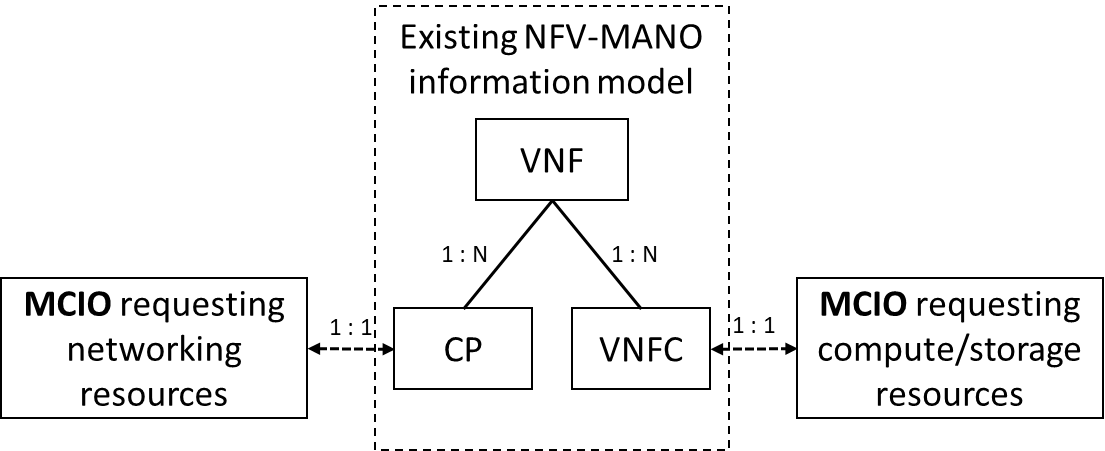 Figure 5.2.1.2-1: MCIO logical model mappingProperties of an MCIO described in declarative descriptors and relevant being exposed to NFV-MANO are mirrored in attributes of the descriptors of the corresponding objects of the existing NFV-MANO information model. Properties of an MCIO requesting compute and/or storage infrastructure resources are described in attributes of the VDU information element of the VNF Descriptor. Properties of an MCIO requesting network infrastructure resources for VNF external connectivity are described in attributes of applicable sub-classes of the CPD information element of the VNF Descriptor. Figure 5.2.1.2-2 illustrates the specification of an MCIO’s properties in enhanced NFV-MANO descriptor objects.NOTE 2:	Properties of MCIO’s requesting network infrastructure resources cannot be used to specify requirements on the network infrastructure resources to be used for internal VLs.NOTE 3:	The declarative descriptor of an MCIO cannot be used to specify requirements equivalent to those specified for a VduCP that is not re-exposed as an external CP.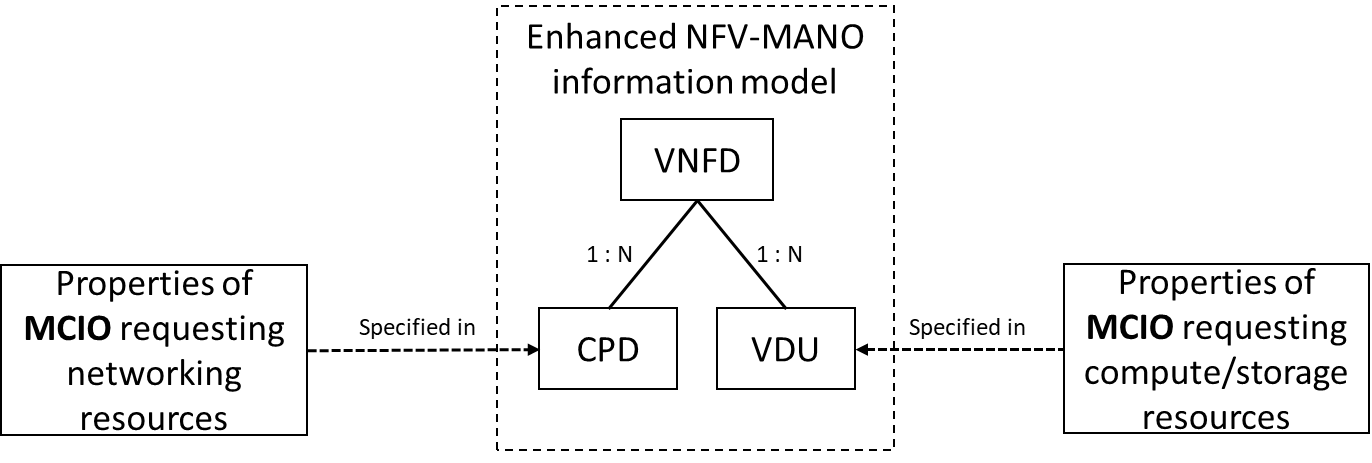 Figure 5.2.1.2-2: MCIO’s properties specificationThe above defined relationships in between the MCIO, their descriptors, and the NFV IM enables the interoperability of containerized workloads management with NFV management and orchestration. On the one hand, the information contained in NFV descriptors, artefacts and the VNF and NS runtime information held by NFV-MANO, that relates to MCIOs, enable the VNFM and NFVO of NFV-MANO to process relevant resources requirements (types, characteristics and capabilities of the resources, e.g., in terms of power/energy), and perform the lifecycle, fault and performance management of VNF or VNF components, when these are realized by a set of OS containers. On the other hand, the mapped MCIO, their descriptors and the produced services by the CISM enable the VNFM and NFVO to request the relevant management of the containerized workloads to be deployed and managed on CIS instances.NOTE 4:	While the NFVO and VNFM do not manage individual OS containers, resources information related to OS containers such as images or resource requests can be exchanged and/or visible to the NFVO and VNFM for other purposes such as resources granting, capacity management, namespace management, etc.5.2.2	Managed Container Infrastructure Object Package5.2.2.1	PurposeA Managed Container Infrastructure Object Package (MCIOP) is a hierarchical aggregate of information objects for OS container management and orchestration, introduced by ETSI GR NFV-IFA 029 [i.2]. The aggregate of information objects includes declarative descriptors and configuration files for one or multiple Managed Container Infrastructure Objects (MCIOs).Configuration files typically specify values for parameters defined in the declarative descriptors. The MCIO configurable parameters are represented by key-value pairs. All the keys corresponding to MCIO configurable parameters are specified in the configuration files. The configuration files may contain values for some of the parameters. The other values are not specified in the configuration files but injected during the related containerized workload management. Furthermore, the values provided in the configuration files may also be overwritten by injecting values.The MCIOP, representing aggregated containerized workloads, is used to instantiate and maintain containerized workloads and provide a higher abstraction level than individual MCIO declarative descriptors used by the CISM, declaring the relationships among the MCIOs, as addressed in ETSI GR NFV-IFA 029 [i.2].5.2.2.2	Relationship to the existing NFV-MANO information modelThe VNF Package contains both the VNFD and one or multiple MCIOPs. The VNFD and its constituent VDUs are the descriptor objects to instantiate the VNF and its constituent VNFCs. In this context, both the containerized VNF and the containerized VNFCs are regarded as containerized workloads. A containerized workload uses MCIOs during its lifecycle, which are created and maintained by using the declarative descriptors and configuration files for the respective MCIO in the MCIOP.The relationship between an MCIOP and the existing NFV-MANO information model is shown in figure 5.2.2.2-1. The VNFD of a containerized VNF has references to one or multiple MCIOPs which contain declarative descriptors and configuration files for MCIOs consumed by the containerized VNF.Figure 5.2.2.2-1: MCIOP logical model mapping5.2.3	NamespaceA namespace is an abstract NFV object for OS container management and orchestration. It is an object managed and exposed by the CISM, representing a logical grouping for a particular set of identifiers, resources, policies and authorizations within the scope of a cluster of CIS instances. A namespace provides a mechanism to isolate its grouped elements from others and provides access control to them. All resources grouped into a namespace can only belong to one namespace.MCIOs are created by the CISM by allocating infrastructure resources within the scope of a namespace. Only entities with granted access to a namespace can request lifecycle management of MCIOs within the scope of this namespace.5.2.4	Namespace quotaA namespace quota is an abstract NFV object managed and exposed by the CISM, representing an upper limit of infrastructure resources. Namespace quota are used to specify the overall amount of infrastructure resources which can be allocated within the scope of a namespace. Namespace quota are used to track the aggregate usage of infrastructure resources in the scope of a namespace and allow operators of clusters of CIS instances to specify resource usage limits that MCIOs created within the scope of a namespace may consume. Namespace quota can also be used to track and limit the number of MCIOs per type created within the scope of a namespace.5.2.5	OS container ImageAn OS container image is an abstract NFV object for OS container management and orchestration, representing a software image for an OS container. It is an object managed and exposed by the CIR, and contains all components required to deploy an OS container on a CIS instance.OS container images are referenced in declarative descriptors of MCIOs. MCIOs which are built from OS container images, are created by deploying their OS containers from their respective images. The OS container images managed and exposed by a CIR are addressed and referenced by their names and the URLs of the respective CIR. OS container images may be included as software image artifacts in VNF Packages. As part of the VNF Package management, the NFVO distributes the OS container images to the CIR, as specified in clause 6.12 of ETSI GS NFV-IFA 010 [1].NOTE:	The NFVO role in distributing OS container images is the same behaviour as with done with VM software images.5.3	Objects relationshipThe relationships between the abstract NFV objects for OS container management and orchestration (in blue colour), as specified in the previous clauses, are illustrated in figure 5.3-1. Figure 5.3-1 also illustrates the relationships between the abstract NFV objects to existing objects of the NFV-MANO system (in yellow colour) where applicable.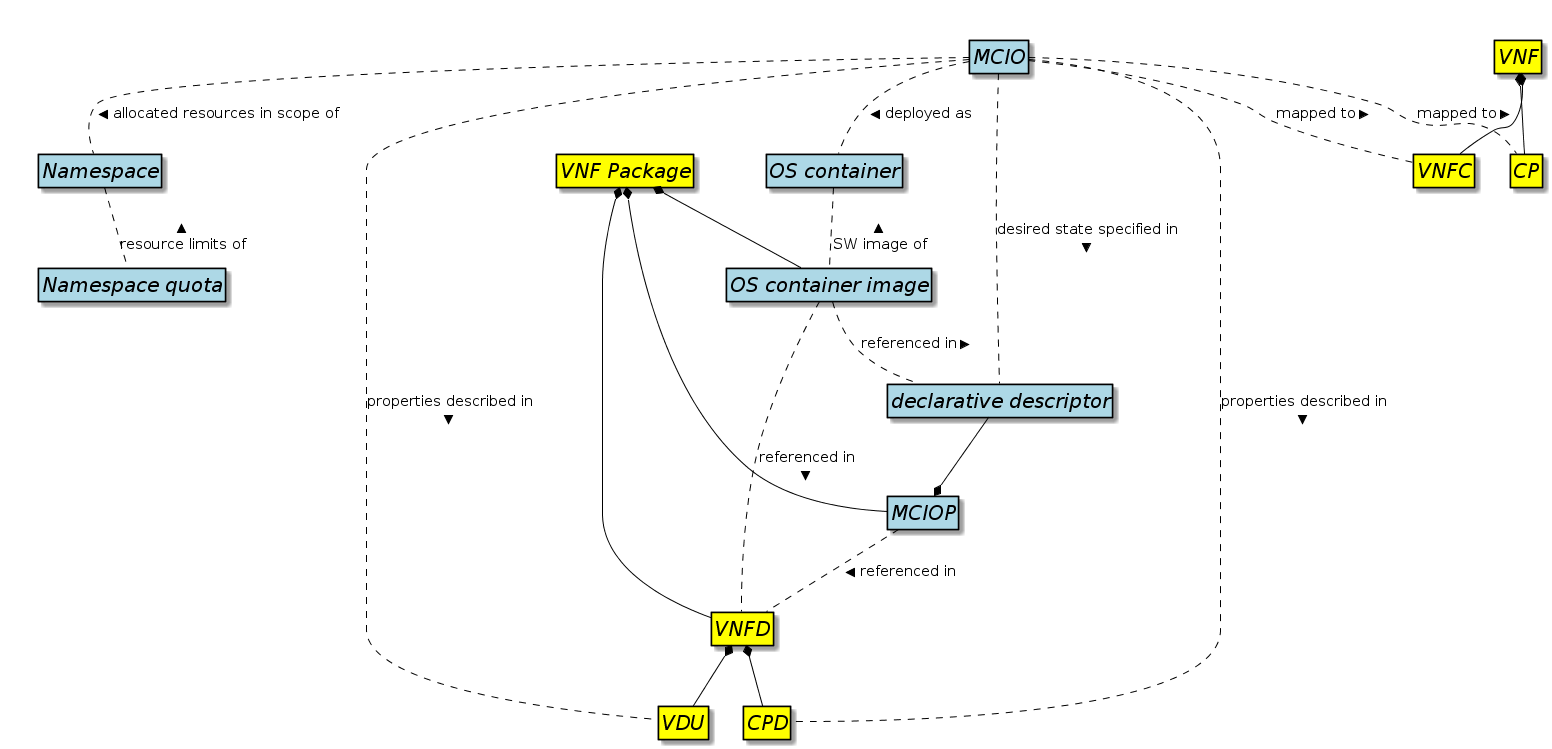 Figure 5.3-1: Abstract NFV objects relationshipNOTE 1:	The explanation texts for the relationships in figure 5.3-1 all apply to corresponding dashed lines. The solid lines illustrate aggregations which do not have labels in the figure.An MCIO is logically mapped to either a VNFC or a CP, depending on the MCIO’s type. The properties of an MCIO relevant to being exposed to NFV-MANO are described in a VDU or applicable subclasses of a CPD respectively.NOTE 2:	The CPD in figure 5.3-1, although depicted as a distinct entity from the VDU, represents all classes of CPDs, including those embedded in a VDU.The desired state of an MCIO, interpreted by the CISM, is specified in a declarative descriptor. Dependent on its type, an MCIO may be deployed as an OS container from its corresponding OS container image. The resources of an MCIO are allocated in the scope of a namespace under the limits of its namespace quota.The OS container images are referenced in the declarative descriptors of an MCIO to be exposed to the CISM. The OS container images are referenced in the VNFD as software image artifacts, which may be included in the VNF Package.The MCIO’s declarative descriptors are aggregated as an MCIOP. MCIOPs are referenced in the VNFD as file artifacts included in the VNF Package.6	CISM service requirements6.1	IntroductionClause 6 in the present document specifies the set of requirements applicable to interfaces exposing OS container management and orchestration services offered by the CISM function.6.2	General CISM service requirementsTable 6.2-1 specifies requirements applicable to the services provided by the CISM.Table 6.2-1: CISM service requirements6.3	OS container workload management service interface requirementsTable 6.3-1 specifies the requirements applicable to the interface of the OS container workload management service produced by the CISM.Table 6.3-1: OS container workload management service interface requirements6.4	OS container compute management service interface requirementsTable 6.4-1 specifies the requirements applicable to the interface of the OS container compute management service produced by the CISM.Table 6.4-1: OS container compute management service interface requirements6.5	OS container storage management service interface requirementsTable 6.5-1 specifies the requirements applicable to the interface of the OS container storage management service produced by the CISM.Table 6.5-1: OS container storage management service interface requirements6.6	OS container network management service interface requirementsTable 6.6-1 specifies the requirements related to Network MCIOs and the requirements related to secondary container cluster internal/external networks identified in ETSI GR NFV-IFA 038 [i.5] applicable to the interface of the OS container network management service produced by the CISM.Table 6.6-1: OS container network management service interface requirements6.7	OS container configuration management service interface requirementsTable 6.7-1 specifies the requirements applicable to the interface of the OS container configuration management service produced by the CISM.Table 6.7-1: OS container configuration management service interface requirements6.8	OS container workload performance management service interface requirementsTable 6.8-1 specifies the requirements applicable to the interface of the OS container workload performance management service produced by the CISM.Table 6.8-1: OS container workload performance management service interface requirements6.9	OS container workload fault management service interface requirementsTable 6.9-1 specifies the requirements applicable to the interface of the OS container workload fault management service produced by the CISM.NOTE:	Even though the service interface is named “OS container workload fault management service”, the scope of fault management is not restricted to “OS container workloads”. The requirements and notes in table 6.9-1 detail further which managed objects are in scope of this service interface.Table 6.9-1: OS container workload fault management service interface requirements7	OS container Image Registry service requirements7.1	IntroductionClause 7 in the present document specifies the set of requirements applicable to interfaces exposing OS container image management services offered by the CIR function.7.2	General OS container image registry service requirementsTable 7.2-1 specifies requirements applicable to the services provided by the CIR.Table 7.2-1: CIR service requirements7.3	OS container image management service interface requirementsTable 7.3-1 specifies the requirements applicable to the interface of the OS container image management service produced by the CIR.Table 7.3-1: OS container image management service interface requirementsAnnex A (informative):
Change historyHistoryIdentifierRequirementCismSvc.001The CISM shall provide an OS container workload management service.CismSvc.002The CISM shall provide an OS container compute management service.CismSvc.003The CISM shall provide an OS container storage management service.CismSvc.004The CISM shall provide an OS container network management service.CismSvc.005The CISM shall provide an OS container configuration management service.CismSvc.006The CISM shall provide an OS container workload performance management service.CismSvc.007The CISM shall provide an OS container workload fault management service.IdentifierRequirementCismWkldMgt.001The OS container workload management service interface produced by the CISM shall support instantiating containerized workloads based on a MCIOP.CismWkldMgt.002The OS container workload management service interface produced by the CISM shall support querying information about containerized workloads based on a MCIOP.CismWkldMgt.003The OS container workload management service interface produced by the CISM shall support modifying containerized workloads based on a modified MCIOP.CismWkldMgt.004The OS container workload management service interface produced by the CISM shall support terminating containerized workloads based on a MCIOP. See note.CismWkldMgt.005The OS container workload management service interface produced by the CISM shall support sending notifications in the event of changes to containerized workloads based on a MCIOP.CismWkldMgt.006The OS container workload management service interface produced by the CISM shall support access control (e.g. RBAC).CismWkldMgt.007The OS container workload management service interface produced by the CISM shall support subscribing to notifications on changes to containerized workloads based on a MCIOP.NOTE:	The assumption is that all objects as specified in the MCIOP are terminated gracefully by invoking this interface.NOTE:	The assumption is that all objects as specified in the MCIOP are terminated gracefully by invoking this interface.IdentifierRequirementCismCompMgt.001The OS container compute management service interface produced by the CISM shall support creating Compute MCIOs.CismCompMgt.002The OS container compute management service interface produced by the CISM shall support modifying the desired state of Compute MCIOs.CismCompMgt.003The OS container compute management service interface produced by the CISM shall support modifying the actual state of Compute MCIOs.CismCompMgt.004The OS container compute management service interface produced by the CISM shall support replacing Compute MCIOs.CismCompMgt.005The OS container compute management service interface produced by the CISM shall support deleting Compute MCIOs in a graceful as well as in a forceful manner.CismCompMgt.006The OS container compute management service interface produced by the CISM shall support querying information about the desired and actual state of Compute MCIOs.CismCompMgt.007The OS container compute management service interface produced by the CISM shall support listing Compute MCIOs.CismCompMgt.008The OS container compute management service interface produced by the CISM shall support sending notifications in the event of changes to the desired or actual state of Compute MCIOs.CismCompMgt.009The OS container compute management service interface produced by the CISM shall support access control (e.g. RBAC).CismCompMgt.010The OS container compute management service interface produced by the CISM shall support subscribing to notifications on changes to the desired or actual state of Compute MCIOs.IdentifierRequirementCismStrgMgt.001The OS container storage management service interface produced by the CISM shall support creating Storage MCIOs.CismStrgMgt.002The OS container storage management service interface produced by the CISM shall support modifying the desired state of Storage MCIOs.CismStrgMgt.003The OS container storage management service interface produced by the CISM shall support modifying the actual state of Storage MCIOs.CismStrgMgt.004The OS container storage management service interface produced by the CISM shall support replacing Storage MCIOs.CismStrgMgt.005The OS container storage management service interface produced by the CISM shall support deleting Storage MCIOs.CismStrgMgt.006The OS container storage management service interface produced by the CISM shall support querying information about the desired and actual state of Storage MCIOs.CismStrgMgt.007The OS container storage management service interface produced by the CISM shall support listing Storage MCIOs.CismStrgMgt.008The OS container storage management service interface produced by the CISM shall support sending notifications in the event of changes to the desired or actual state of Storage MCIOs.CismStrgMgt.009The OS container storage management service interface produced by the CISM shall support access control (e.g. RBAC).CismStrgMgt.010The OS container storage management service interface produced by the CISM shall support subscribing to notifications on changes to the desired or actual state of Storage MCIOs.IdentifierRequirementCismNetwMgt.001The OS container network management service interface produced by the CISM shall support creating Network MCIOs.CismNetwMgt.002The OS container network management service interface produced by the CISM shall support modifying the desired state of Network MCIOs.CismNetwMgt.003The OS container network management service interface produced by the CISM shall support modifying the actual state of Network MCIOs.CismNetwMgt.004The OS container network management service interface produced by the CISM shall support replacing Network MCIOs.CismNetwMgt.005The OS container network management service interface produced by the CISM shall support deleting Network MCIOs.CismNetwMgt.006The OS container network management service interface produced by the CISM shall support querying information about the desired and actual state of Network MCIOs.CismNetwMgt.007The OS container network management service interface produced by the CISM shall support listing Network MCIOs.CismNetwMgt.008The OS container network management service interface produced by the CISM shall support sending notifications in the event of changes to the desired or actual state of Network MCIOs.CismNetwMgt.009The OS container network management service interface produced by the CISM shall support access control (e.g. RBAC).CismNetwMgt.010The OS container network management service interface produced by the CISM shall support creating a secondary container cluster internal/external network attachment.CismNetwMgt.011The OS container network management service interface produced by the CISM shall support modifying a secondary container cluster internal/external network attachment.CismNetwMgt.012The OS container network management service interface produced by the CISM shall support deleting a secondary container cluster internal/external network attachment.CismNetwMgt.013The OS container network management service interface produced by the CISM shall support querying the information about the current status of a secondary container cluster internal/external network attachment.CismNetwMgt.014The OS container network management service interface produced by the CISM shall support sending notifications in the event of changes for a secondary container cluster internal/external network attachment.CismNetwMgt.015The OS container network management service interface produced by the CISM shall support subscribing to notifications on changes to the desired or actual state of Network MCIOs.CismNetwMgt.016The OS container network management service interface produced by the CISM shall support subscribing to notifications on changes to a secondary container cluster internal/external network attachment.IdentifierRequirementCismCfgMgt.001The OS container configuration management service interface produced by the CISM shall support the creation of a namespace.CismCfgMgt.002The OS container configuration management service interface produced by the CISM shall support querying information about namespaces.CismCfgMgt.003The OS container configuration management service interface produced by the CISM shall support deleting namespaces.CismCfgMgt.004The OS container configuration management service interface produced by the CISM shall support the creation of a namespace quota.CismCfgMgt.005The OS container configuration management service interface produced by the CISM shall support querying information about namespace quota.CismCfgMgt.006The OS container configuration management service interface produced by the CISM shall support modifying namespace quota.CismCfgMgt.007The OS container configuration management service interface produced by the CISM shall support deleting namespace quota.CismCfgMgt.008The OS container configuration management service interface produced by the CISM shall support creating MCIO configurations. See note.CismCfgMgt.009The OS container configuration management service interface produced by the CISM shall support modifying MCIO configurations. See note.CismCfgMgt.010The OS container configuration management service interface produced by the CISM shall support replacing MCIO configurations. See note.CismCfgMgt.011The OS container configuration management service interface produced by the CISM shall support deleting MCIO configurations. See note.CismCfgMgt.012The OS container configuration management service interface produced by the CISM shall support querying information about MCIO configurations. See note.CismCfgMgt.013The OS container configuration management service interface produced by the CISM shall support listing MCIO configurations. See note.CismCfgMgt.014The OS container configuration management service interface produced by the CISM shall support sending notifications on events of MCIO configuration changes.CismCfgMgt.015The OS container configuration management service interface produced by the CISM shall support creating policies for MCIOs.CismCfgMgt.016The OS container configuration management service interface produced by the CISM shall support modifying policies for MCIOs.CismCfgMgt.017The OS container configuration management service interface produced by the CISM shall support replacing policies for MCIOs.CismCfgMgt.018The OS container configuration management service interface produced by the CISM shall support deleting policies for MCIOs.CismCfgMgt.019The OS container configuration management service interface produced by the CISM shall support querying information about policies for MCIOs.CismCfgMgt.020The OS container configuration management service interface produced by the CISM shall support listing policies for MCIOs.CismCfgMgt.021The OS container configuration management service interface produced by the CISM shall support sending notifications on events of MCIO policy changes.CismCfgMgt.022The OS container configuration management service interface produced by the CISM shall support sending notifications in the event of namespace quota changes.CismCfgMgt.023The OS container configuration management service interface produced by the CISM shall support access control (e.g. RBAC).CismCfgMgt.024The OS container configuration management service interface produced by the CISM shall support subscribing to notifications on changes to MCIO configurations.CismCfgMgt.025The OS container configuration management service interface produced by the CISM shall support subscribing to notifications on changes to MCIO policies.CismCfgMgt.026The OS container configuration management service interface produced by the CISM shall support subscribing to notifications on changes to namespace quotas.NOTE:	An MCIO configuration can include certificate data for a containerized workload that is provisioned by means of MCIO configurations.NOTE:	An MCIO configuration can include certificate data for a containerized workload that is provisioned by means of MCIO configurations.IdentifierRequirementCismWkldPmMgt.001The OS container workload performance management service interface produced by the CISM shall support querying performance information related to OS container workload (see note 1).CismWkldPmMgt.002The OS container workload performance management service interface produced by the CISM shall support sending notifications regarding events about performance information on OS container workload (see note 1).CismWkldPmMgt.003The OS container workload performance management service interface produced by the CISM shall support the capability of OS container workload performance management for controlling the collection and reporting of performance information in response to the request (see note 2).CismWkldPmMgt.004The OS container workload performance management service interface produced by the CISM shall support managing subscriptions to the notifications related to performance management of OS container workload.NOTE 1:	OS container workload performance information can include the MCIO consumption level, such as OS container CPU utilization, OS container memory usage, OS container network bandwidth consumption, and OS container power consumption.NOTE 2:	The performance management includes creation, update, query and deletion of PM jobs and thresholds.NOTE 1:	OS container workload performance information can include the MCIO consumption level, such as OS container CPU utilization, OS container memory usage, OS container network bandwidth consumption, and OS container power consumption.NOTE 2:	The performance management includes creation, update, query and deletion of PM jobs and thresholds.IdentifierRequirementCismWkldFmMgt.001The OS container workload fault management service interface produced by the CISM shall enable its consumers to collect fault information about its managed objects. See notes 1, 2 and 4.CismWkldFmMgt.002The OS container workload fault management service interface produced by the CISM shall support sending notifications in the event of a change in alarm information on a managed object. See note 3.CismWkldFmMgt.003The OS container workload fault management service interface produced by the CISM shall support sending notifications in the event of the creation of an alarm on a managed object.CismWkldFmMgt.004The OS container workload fault management service interface produced by the CISM shall support sending notifications in the clearance of an alarm on a managed object.CismWkldFmMgt.005The OS container workload fault management service interface produced by the CISM shall support acknowledgement of an alarm on a managed object.CismWkldFmMgt.006The OS container workload fault management service interface produced by the CISM shall support sending notifications in the event of a rebuilt of the alarm list.CismWkldFmMgt.007The OS container workload fault management service interface produced by the CISM shall support managing subscriptions to the notifications related to alarms.NOTE 1:	The managed objects exposed through this service interface are OS container workloads and CIS instances.NOTE 2:	Fault information can include the information related to the alarm (e.g., alarm created, alarm cleared, etc), alarm causes and identification of the OS container workload, and fault information concerning the resources supporting the related managed object instances.NOTE 3:	Possible changes of alarm information include change state information, perceived severity, etc.NOTE 4:	Valid values of perceived severity, event type, fault type, probable cause, and fault details applicable to specific alarms produced by the CISM are specified as “Perceived severity”, “Event type”, “Alarm definition identifier”, “Probable cause” and “Fault details” values of the Alarm applicable to CISM service, as in clause 7.7 of ETSI GS NFV-IFA 045 [3].NOTE 1:	The managed objects exposed through this service interface are OS container workloads and CIS instances.NOTE 2:	Fault information can include the information related to the alarm (e.g., alarm created, alarm cleared, etc), alarm causes and identification of the OS container workload, and fault information concerning the resources supporting the related managed object instances.NOTE 3:	Possible changes of alarm information include change state information, perceived severity, etc.NOTE 4:	Valid values of perceived severity, event type, fault type, probable cause, and fault details applicable to specific alarms produced by the CISM are specified as “Perceived severity”, “Event type”, “Alarm definition identifier”, “Probable cause” and “Fault details” values of the Alarm applicable to CISM service, as in clause 7.7 of ETSI GS NFV-IFA 045 [3].IdentifierRequirementCirSvc.001The CIR shall provide an OS container image management service.IdentifierRequirementCirImgMgt.001The OS container image management service interface produced by the CIR shall support adding OS container images to the CIR.CirImgMgt.002The OS container image management service interface produced by the CIR shall support deleting OS container images from the CIR.CirImgMgt.003The OS container image management service interface produced by the CIR shall support querying information about OS container images in the CIR.CirImgMgt.004The OS container image management service interface produced by the CIR shall support sending notifications in the event of changes of OS container images in the CIR.CirImgMgt.005The OS container image management service interface produced by the CIR shall support access control (e.g. RBAC).DateVersionInformation about changesOctober 20190.0.1First draft, introducing the document skeletonOctober 20190.1.0Implementing contributions:NFVIFA(19)000804r1 – IFA040-ScopeNFVIFA(19)000844r2 – IFA040-Clause 3.1-OS Container term definitionNFVIFA(19)000847r2 – IFA040-Clause 4.1-IntroductionNFVIFA(19)000849r2 – IFA040-Clause 4.2-FrameworkNFVIFA(19)000870 – IFA040-Clause 5.1-IntroductionNFVIFA(19)000880 – IFA040-Remove Annex B-Authors and contributorsTable of content updated to reflect new contentNovember 20190.2.0Implementing contributions:NFVIFA(19)000873r5 – IFA040 5.2 Add MCIOP NFV object for OS container managementNFVIFA(19)000909 – IFA040-Clause 5.2.1-Managed Container Infrastructure ObjectNFVIFA(19)000910r1 – IFA040-Clause 3.1-containerized workload term definitionNFVIFA(19)000913r1 – IFA040-Clause 5.2.3-NamespaceNFVIFA(19)000914r2 – IFA040-Clause 5.2.4-Namespace quotaNFVIFA(19)000920r1 – IFA040-Clause 5.2.5-OS Container ImageNFVIFA(19)000924r1 – IFA040-Clause 5.3-Objects relationshipFebruary 20200.3.0Implementing contributions:NFVIFA(19)000974 – IFA040-Clause 6.2-General CISM service requirementsNFVIFA(19)0001015r1 – IFA040 6.3, 6.5 Adding CISM service interface requirementsNFVIFA(19)0001016r2 – IFA040 7 Adding CIR service interface requirementsNFVIFA(20)000003r3 – IFA040-Clause 6.4-Compute management service interface requirementsNFVIFA(20)000005r3 – IFA040-Clause 6.5-Storage management service interface requirementsNFVIFA(20)000006r3 – IFA040-Clause 6.7-Configuration management service interface requirementsNFVIFA(20)000015 – IFA040-Clause 6-Additional CISM service requirementsNFVIFA(20)000016 – IFA040-Clause 6.6-Network management service interface requirementsNFVIFA(20)000019 – IFA040-Correct references to NFV 003February 20200.4.0Implementing contributions:NFVIFA(20)000062 – IFA040 Adding missing notification related requirementsNFVIFA(20)000075 – IFA040 5.2.2.2 Editor’s note resolutionNFVIFA(20)000076r1 – IFA040 4.1 Editor’s note resolutionNFVIFA(20)000087 – IFA040-Editorial clean-upNFVIFA(20)000094r1 – IFA040 Adding tenant related requirements of CIRMarch 20200.5.0Implementing contributions:NFVIFA(20)000149 – IFA040 Editorial clean-up part 1NFVIFA(20)000150 – IFA040 3.2 Void symbols clauseNFVIFA(20)000151r2 – IFA040 Section 6 proposed changesNFVIFA(20)000175r2 – IFA040 – Review – Editorial improvementsNFVIFA(20)000176 – IFA040 – Review – Minor Technical improvementsNFVIFA(20)000178r2 – IFA040-Add requirements on access control for CISM service interfacesNFVIFA(20)000182r2 – IFA040 Editorial clean-up part 2NFVIFA(20)000190r1 – IFA040 – Review – Clarifications on the model mappingDecember 20204.1.2First early draft for new edition IFA040ed421, based on published version 4.1.1March 20214.1.3Implementing contributions:NFVIFA(21)000074r1 – IFA040ed421 FEAT17 Adding MCIO definitionsNFVIFA(21)000075 – IFA040ed421 FEAT17 Clarifications about MCIO and container granularityNFVIFA(21)000160r1 – IFA040ed421 FEAT17 MCIO configurable parametersReplaced all occurrences of “MCIO whose declarative descriptors […] “ with new terms “Compute MCIO” or “Storage MCIO” or “Network MCIO”Table of content updatedMarch 20214.1.4Implementing contributions:NFVIFA(21)000236r1 – IFA040ed421 Mirror of 218 Avoid Reference to MAN001July 20214.2.2First early draft for new edition IFA040ed431, based on published version 4.2.1March 20224.2.3Implementing contributions:NFVIFA(22)000180 – IFA040ed431 MegaCR FEAT19a container networkingAdded reference to the ETSI Coordinated Vulnerability Disclosure (CVD) scheme according to the new GS skeletonUpdated table of contentsJune 20224.3.2First early draft for new edition IFA040ed441, based on published version 4.3.1October 20224.3.3Implementing contributions:NFVIFA(22)000748- IFA040ed441-Clause 6 Add notification subscription requirementsTable of content updated to reflect new contentNovember 20224.3.4Implementing contributions:NFVIFA(22)000821 – IFA040ed441-Clause 3 Align with NFV003ed171March 2023V4.4.1Version update for publicationApril 2023V4.4.2First draft for ed451 created from published version v4.4.1July 2023V4.4.3Updated with CRs:NFVIFA(23)000338r2 Adding requirement on OS container workload performance managementNFVIFA(23)000457r1 Enh01.01 IFA040ed451 Mega CRMarch 2024V5.0.1Updated with CRs:NFVIFA(23)000802r1 IFA040ed511 Adding FM interfaceNFVIFA(24)000192 FEAT29 IFA040ed511 MegaCRApril 2024V5.0.2Updated with CR:NFVIFA(24)000258_IFA040ed511_Multiple_clauses_Update_referencesDocument historyDocument historyDocument historyV4.1.1November 2020PublicationV4.2.1May 2021PublicationV4.3.1May 2022PublicationV4.4.1March 2023PublicationV4.5.1September 2023Publication